      				                    TICKET APPLICATION BY POSTPlease read this form in conjunction with the INVITATION and our privacy notice, which is on our website at https://www.rotaryinharpdenden.org.uk/privacy-noticeFor postal applications, please complete, sign and enclose a cheque for a minimum of:£12 for Entry at 2.00 p.m.  – 25 years or older– (Group A)£17 for Entry at 11.30 a.m. - 25 years or older (Group B)£17 for Entry at 11.30 a.m. - Cars admitted at Organisers’ discretion, less than 25 years old (Group C)	£8 - Motorcycles and Scooters (any age) - Entry permitted from 11.30am                                                                                 NB: Cars, motorcycles and scooters registered in 1930 or earlier are FREE OF CHARGE but you must complete and send us this ticket application form. Donations welcome.Make your cheque payable to 'Classics on the Common' and post it together with aStamped Self-Addressed Envelope, (C5 size please, minimum 16x23cm),to Classics on the Common, 67 High Street, HARPENDEN, AL5 2SL                                                                     OR, if you have paid by bank transfer, please tick this boxVehicle Make . . . . . . . . . . . . . . . . . . . . . . . . . . . . . . . . . Vehicle Model . . . . . . . . . . . . . . . . . . . . . . . . . . . . . . . . . . . .   Registration . . . . . . . . . . . . . . . . . Year . . . . . . . . . . Group A / Group B / Group C / Bike (Please delete as necessary)  Title and Name . . . . . . . . . . . . . . . . . . . . . . . . . . . . . . . . . . . . . . . . . . . . . . . . . . . . . . . . . . . . . . . . . . . . . . . . . . . .   Address 1 . . . . . . . . . . . . . . . . . . . . . . . . . . . . . . . . . . . . . . . . . . . . . . . . . . . . . . . . . . . . . . . . . . . . . . . . . . . . . . . . .   Address 2 . . . . . . . . . . . . . . . . . . . . . . . . . . . . . . . . . . . . . . . . . . . . . . . . . . . . . . . . . . . . . . . . . . . . . . . . . . . . . . . . .. Town/City  . . . . . . . . . . . . . . . . . . . . . . . . . . . . . . . . . . . . . . . . . . . . . . . . . . . . .  Postcode . . . . . . . . . . . . . . . . . . . . .Telephone . . . . . . . . . . . . . . . . . . . . . . . . . . Email address . . . . . . . . . . . . . . . . . . . . . . . . . . . . . . . .. . . . . . . . . . . . . .(Please write clearly)Remember to sign the indemnity and consent below and enclose your cheque & SAE with this application.    IndemnityI agree to be bound by the guidance notes and regulations that are issued on behalf of the organisers Rotary in Harpenden CIO, for this event. In consideration of the acceptance of this entry I agree to indemnify and keep indemnified the organisers and their representatives, licensees and agents from all actions, claims, costs, expenses and demands in respect of death, injury or loss to myself, my driver(s), passenger(s) and associated personnel arising from my participation in this event notwithstanding that the same may have been occasioned by the negligence (but expressly excluding negligence in respect of death or injury) of the said organisers, their representatives, licensees or agents. I declare that the vehicle hereby entered will be covered by appropriate insurance and road tax.ConsentI freely give my permission for Rotary in Harpenden CIO to hold my personal information to enable it to administer this event and to communicate with me. I freely give my permission for Rotary in Harpenden CIO to hold my personal information for a period of 4 years so that it can invite me to participate in future events. If I do not participate in any future events during this time, Rotary in Harpenden CIO will destroy my personal information at the end of the 4-year period.Entrant Signature  . . . . . . . . . . . . . . . . . . . . . . . . . . . . . . . . . . Date . . . . . . . . . . . . . . . . . . . . . . .------------------------------------------------------------------------------------------------------------------------------------------------------------------------------------------------------------------Rotary in Harpenden CIO, a charitable incorporated organisation, Registered Charity No 1163420. Website: www.rotaryinharpenden.org.ukReceived date:…………….…….…………Donation………………………………………Ticket No:…………..…………………Initials………………….…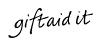 Please Gift Aid your donation by ticking the box if you donate more than the minimum and are a UK taxpayer.Please Gift Aid your donation by ticking the box if you donate more than the minimum and are a UK taxpayer.I would like Rotary in Harpenden CIO to reclaim tax of 25p on every £1 that I have donated over and above the minimum donation. I am a UK taxpayer and understand that if I pay less Income Tax and/or Capital Gains Tax in the current year than the amount of Gift Aid claimed on all my donations, it is my responsibility to pay any difference.I would like Rotary in Harpenden CIO to reclaim tax of 25p on every £1 that I have donated over and above the minimum donation. I am a UK taxpayer and understand that if I pay less Income Tax and/or Capital Gains Tax in the current year than the amount of Gift Aid claimed on all my donations, it is my responsibility to pay any difference.I would like Rotary in Harpenden CIO to reclaim tax of 25p on every £1 that I have donated over and above the minimum donation. I am a UK taxpayer and understand that if I pay less Income Tax and/or Capital Gains Tax in the current year than the amount of Gift Aid claimed on all my donations, it is my responsibility to pay any difference.I would like Rotary in Harpenden CIO to reclaim tax of 25p on every £1 that I have donated over and above the minimum donation. I am a UK taxpayer and understand that if I pay less Income Tax and/or Capital Gains Tax in the current year than the amount of Gift Aid claimed on all my donations, it is my responsibility to pay any difference.